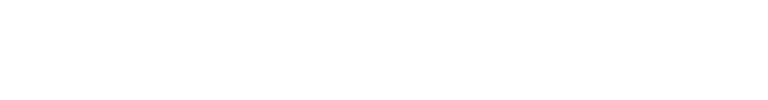 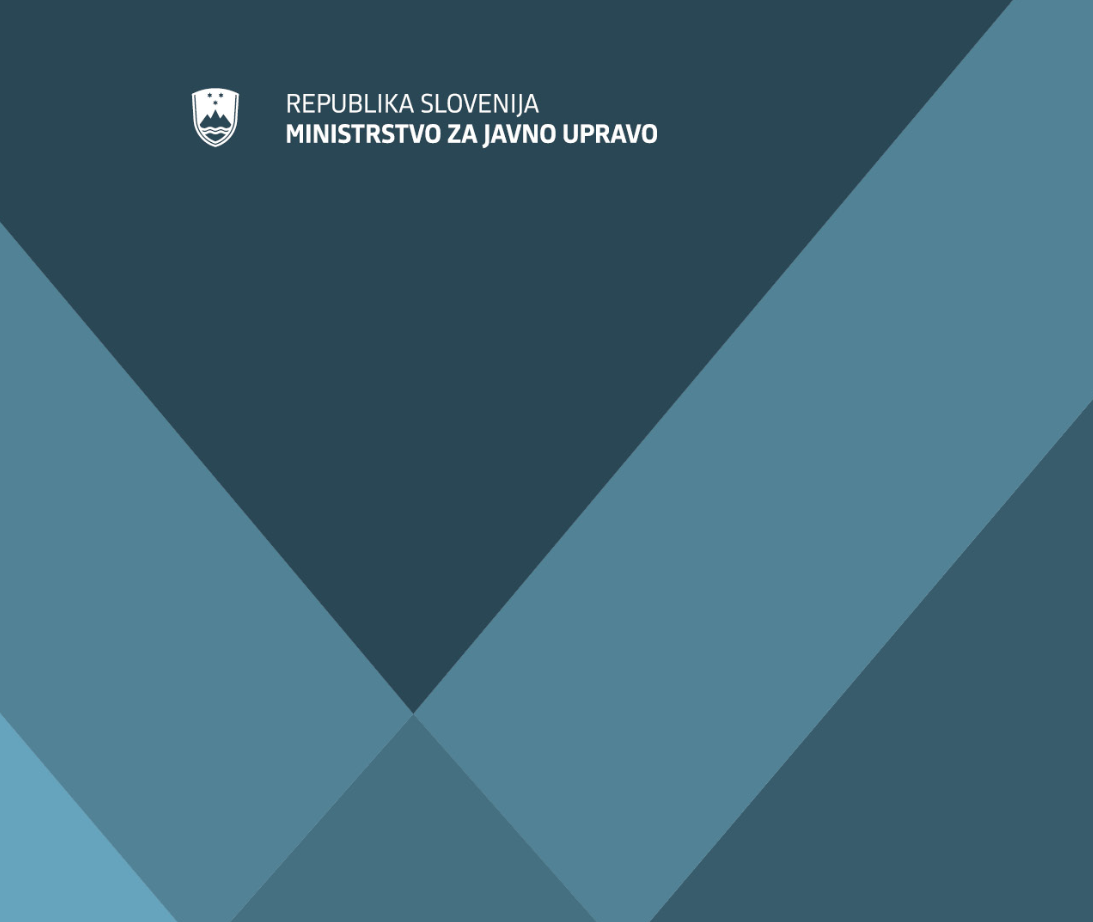  VSEBINA DOKUMENTA1. SPLOŠEN PREGLED S ciljem krepitve rasti gospodarstva, povečevanja konkurenčnosti podjetij ter vzpostavitve stabilnega in privlačnega poslovnega okolja za investitorje je Vlada Republike Slovenije 3. oktobra 2013 sprejela Enotno zbirko ukrepov za boljše zakonodajno in poslovno okolje ter dvig konkurenčnosti (v nadaljevanju: Enotna zbirka ukrepov). Vlada RS je hkrati s sprejetjem Enotne zbirke ukrepov in ustanovitvijo stalne medresorske delovne skupine zadolžila operativno delovno skupino, da ji letno poroča o izvedenih aktivnostih in realizaciji ukrepov iz Enotne zbirke ukrepov. Resorji so dolžni enkrat letno poročati Ministrstvu za javno upravo o stanju realizacije zastavljenih ukrepov, Ministrstvo za javno upravo pa je zadolženo, da Vladi RS predloži zbirno poročilo. V poročilu je podan povzetek 14. poročevalskega obdobja (od 1. 1. 2021 do 31. 12. 2021) glede napredka realizacije ukrepov. 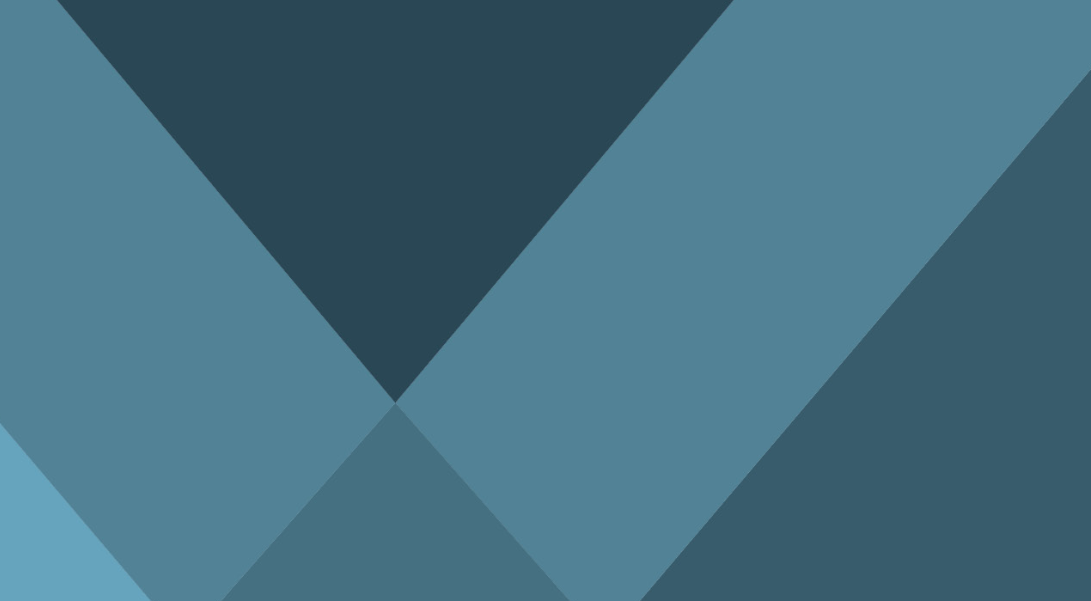 Stanje obravnavanih 408 ukrepov na dan 31. 12. 2021:- realiziranih 312 ukrepov (76,5 %);- delno realiziranih 84 ukrepov (20,6 %);- nerealiziranih 12 ukrepov  (2,9 %).2. SPREMLJANJE NAPREDKA Zainteresirana javnost lahko spremlja napredek realizacije posameznih ukrepov na spletni strani Enotna zbirka ukrepov. Vsak ukrep ima opredeljene naloge, odgovorni organ za realizacijo posamezne naloge, rok za realizacijo, vir, sodelujoče organe ter stanje posameznih poročanj.Za podroben prikaz stanja napredka realizacije ukrepov je na spletni strani Enotna zbirka ukrepov omogočeno napredno iskanje po različnih parametrih in prikaz točno določenega stanja realizacije ukrepov po področjih, po virih, po resorjih, po stanju realizacije. Glede na izbrane iskalne parametre je omogočen izvoz ukrepov v excel dokument za nadaljnje analize oziroma obdelavo. Dodana vrednost prikaza je zavihek statistika, ki omogoča enostavno pregledovanje ukrepov z dodanimi grafičnimi prikazi. Graf št. 2: Spremljanje napredka realizacije ukrepov (2016-2021)Spremljanje stanja realizacije ukrepov po letih kaže zadovoljiv napredek, saj se je v zadnjem poročevalckem obdobju število realiziranih ukrepov povečalo za 18. V istem obdobju je zaznan napredek tudi pri delno realiziranih ukrepih, saj so se aktivnosti v smeri realizacije na novo pričele izvajati pri 7 ukrepih. Posledično se je zmanjšalo število nerealiziranih ukrepov, in sicer se aktivnosti niso pričele izvajati le še na 12 ukrepih, kar je 7 ukrepov manj kot leto prej. Navedeni nerealizirani ukrepi imajo rok zaključka predviden leta 2022 ali 2023. Število ukrepov, uvrščenih v Enotno zbirko ukrepov, se je v primerjavi z zadnjim (lanskim) poročilom zmanjšalo za en ukrep,  na 408. Ukrep Priprava ukrepov glede razvojnega pomena digitalizacije (konkretno naloga Promocijske aktivnosti in aktivnosti spodbujanja povpraševanja po IKT rešitvah in storitvah elektronskih komunikacij) je bil v skladu z odločitvijo vodstva ministrstva umaknjen. 3. PREGLED REALIZIRANIH UKREPOV                                 V letu 2021 se je število realiziranih ukrepov povečalo za 18. V tabeli 1 je seznam realiziranih ukrepov po pristojnih ministrstvih. Tabela št. 1: Pregled realiziranih ukrepov v letu 2021V nadaljevanju so podrobneje opisani rezultati nekaterih realiziranih ukrepov v zadnjem poročevalskem obdobju:Slovenski javni elektronski arhiv (e-ARH.si)Arhiv Republike Slovenije je v letu 2021 uspešno zaključil projekt vzpostavitve slovenskega javnega elektronskega arhiva ali kratko e-ARH.si, ki predstavlja kompleksno okolje, namenjeno e-arhiviranju. Vključuje postopke prevzemanja arhivskega gradiva (digitaliziranega in v izvorno digitalni obliki) v pristojne javne arhive, njegovo nadaljnjo strokovno obdelavo, dolgoročno ohranjanje v skladu z veljavno zakonodajo ter nadaljnjo uporabo. V okviru projekta e-ARH.si je za vse javne arhive vzpostavljena tudi virtualna arhivska čitalnica -VAČ, kjer je omogočena elektronska oddaja vlog in obrazcev ter oddaljen dostop do arhivskega gradiva in njegova uporaba.V okviru razvoja e-ARH.si je bila vzpostavljena informacijska komunikacijska mreža vseh slovenskih javnih arhivov (šest regionalnih arhivov vključno z njihovimi izpostavami in Arhiv RS), ki se je povezala z infrastrukturo na Ministrstvu za javno upravo. V skupno bazo sta se združili obe podatkovni bazi fondov in zbirk arhivskega gradiva (podatkovna zbirka regionalnih arhivov in Arhiva RS) ter se povezali z Virtualno arhivsko čitalnico. Sočasno je bila vzpostavljena posebna infrastruktura za prevzem in hrambo prostorskih podatkov. V vse regionalne arhive se je implementiral informacijski sistem za upravljanje z dokumenti Krpan. Vzpostavljen je tudi digitalni filmski arhiv. V okviru projekta e-ARH.si so bile v drugi polovici leta 2021 realizirane naslednje naloge: - izvedene tri delavnice (preko zoom) z ustvarjalci za izdelavo ocene tveganja in načrta upravljanja s tveganji s pomočjo nabavljene namenske programske opreme; pripravljen je bil namestitveni paket licence in sprejet načrt razdelitve licenc ustvarjalcem arhivskega gradiva (50 udeležencev); - izvedenih pet dvodnevnih delavnic (preko zoom) in ena enodnevna delavnica na temo priprave notranjih pravil za zajem in hrambo e-gradiva (119 udeležencev); - nadaljevalo se je delo na izboljšavi prvega prevoda Pravilnika o enotnih tehnoloških zahtevah za zajem in hrambo gradiva v digitalni obliki v angleški jezik; - izdelano je bilo končno poročilo o priporočenih pretvornikih in validatorjih za pretvorbo e-gradiva v formate, primerne za dolgoročno hrambo, rešitev je objavljena na portalu Ministrstva za javno upravo NIO - https://nio.gov.si/nio/asset/programsko+orodje+za+avtomatizirano+razpoznavanje+in+zakritje+z+zakonom+varovanih+podatkov; - izdelana sta bila promocijski film projekta (v slovenščini, angleščini in prilagojeno za ranljive skupine) in TV spot, ki se je oglašal na RTV tri mesece (od avgusta do novembra); - izvedena je bila peta, zaključna dvodnevna konferenca projekta e-ARH.si (480 udeležencev), kjer so bili prikazani rezultati in izdelki projekta. Projekt e-ARH.si: ESS 2016 – 2020/2021 se je 31. 12. 2021 uradno zaključil. Spodbujanje internacionalizacije gospodarskih družbProgram Vlade RS za spodbujanje investicij in internacionalizacije slovenskega gospodarstva je bil sprejet 9. decembra 2021:https://www.gov.si/novice/2021-12-09-sprejet-program-spodbujanja-investicij-in-internacionalizacije-slovenskega-gospodarstva/    Program Vlade Republike Slovenije za spodbujanje internacionalizacije gospodarskih družb za obdobje 2020-2024, ki ga je pripravilo Ministrstvo za gospodarski razvoj in tehnologijo, z upoštevanjem notranjih in zunanjih ekonomsko-političnih okoliščin določa srednjeročne usmeritve in cilje Republike Slovenije na področju spodbujanja internacionalizacije gospodarskih družb ter nabor posameznih ukrepov, ki so potrebni za večjo internacionalizacijo slovenskega gospodarstva in se bodo izvajali v času trajanja programa. Internacionalizacija predstavlja osrednjo os strateškega razvoja Slovenije, saj je mednarodna usmerjenost slovenskih podjetij zaradi velikosti domačega trga, ki posledično omejuje priložnosti za rast in doseganje ekonomij obsega, ključnega pomena. Z namenom zagotoviti merljivost uresničevanja ciljev programu vsebuje tudi kazalnike za spremljanje učinkovitosti.Prenova dejavnosti taksi prevozov v smeri odprave dvojne regulacijeNa področju taksi dejavnosti so bile zaznane pretirane regulacije, ki se nanašajo na pogoje in postopke pridobivanja dovoljenj. Bodoči podjetnik-taksist je moral pridobiti tako licenco za opravljanje dejavnosti na nacionalni ravni kot tudi posebno dovoljenje za opravljanje taksi dejavnosti na lokalni ravni. V teh primerih je šlo za dvojno regulacijo. Ob tem so bili predpisani strogi pogoji za opravljanje dejavnosti, ki so povzročali visoke nepotrebne administrativne stroške. V juniju 2021 so bile v Državnem zboru sprejete spremembe Zakona o prevozih v cestnem prometu (ZPCP-2H), ki so poenostavile pridobitev nacionalne licence. Poleg tega imajo občine več pristojnosti glede določitve standarda kakovosti, saj lahko določijo starost vozila, vrsto pogona, stopnjo izpustov po EURO, izpust CO2, izgled vozila. Lokalna skupnost pa ne more omejiti števila izdanih dovoljenj in ne sme določiti znamke vozila, s katerimi se opravljata avtotaksi dejavnost in dejavnost prevozov z najemom vozila z voznikom. Prav tako je z vidika zmanjševanja administrativnega bremena odpravljena pravica občine, da predpisuje izpite o poznavanju območja lokalne skupnosti. Prenova sistemske ureditve področja rokodelstvaVlada RS je novembra 2018 ustanovila Medresorsko delovno skupino, katere namen je bil proučitev zakonodajne ureditve, ki velja za področje rokodelstva. Njena naloga je bila, da ob tem pripravi analizo stanja s predlogi sprememb zakonodaje oziroma drugih aktivnosti, ki bi omogočale nadalnji razvoj rokodelstva. MDS je vodilo Ministrstvo za gospodarski razvoj in tehnologijo, v njej pa so sodelovali tudi predstavniki Ministrstva za finance in Ministrstva za kulturo. Vlada Republike Slovenije je na 80. redni seji dne 3. 6. 2021 sprejela Končno poročilo Medresorske delovne skupine za prenovo sistemske ureditve področja rokodelstva z izhodišči za prenovo ureditve področja rokodelstva, s čimer je ta svoje naloge realizirala in prenehala z delovanjem. Za realizacijo v končnem poročilu predlaganih rešitev so se zagotovila sredstva za podporo izvedbe prenosa rokodelskega znanja in usposabljanj rokodelcev ter za oblikovanje shem neposrednih podpor rokodelcem pri opravljanju dejavnosti. Število rokodelcev z znanjem in veščinami upada, zato je treba najprej zagovotivi širšo bazo usposobljenih rokodelcev ter vzpostaviti sistem za prenos znanja in veščin oseb, ki ta znanja ohranjajo že več generacij. Zagotoviti je treba večjo podporo kvalitetnim rokodelskim izdelkom. Certificiranim rokodelskim izdelkom je treba omogočiti, da bodo bolj konkurenčni na trgu in se bodo laže umestili na trg. Z ustreznimi stimulacijami je treba rokodelce spodbuditi, da bodo videli perspektivno v opravljanju rokodelskih dejavnosti, da bodo pristopali k mojstrskim izpitom in k certificiranju svojih izdelkov. Poenostavitev postopka zaprtja s .p.Podjetnikom se je v preteklosti nalagala predhodna najava prenehanja opravljanja dejavnosti, ki je pomenila dodatno nepotrebno administrativno oviro v procesu zapiranja s.p. Na Ministrstvu za gospodarski razvoj in tehnologijo so ocenili, da najava ni smotrna in utemeljena. Ker izvajanje omenjene določbe v takrat veljavnem Zakonu o gospodarskih družbah ni imelo pozitivnih učinkov, po drugi strani pa je objava o prenehanju opravljanja dejavnosti pomenila dodatno stroškovno obremenitev za podjetnike in AJPES oziroma državo, se je predlagalo črtanje drugega odstavka 75. člena.Obveznost predhodne najave prenehanja opravljanja dejavnosti je bila odpravljena z Zakonom o spremembah in dopolnitvah Zakona o gospodarskih družbah (Uradni list RS, št. 18/21), ki je začel veljati 24. 2. 2021. Ocenjeni prihranki iz naslova spremembe znašajo 170.000 € na letni ravni, od tega 150.000 € za podjetnike in 20.000 € za organe javne uprave.Izvedba evalvacij učinkov realiziranih ukrepovSpremljanje stanja razbremenjevanja poslovnih subjektov in državljanov se je na sistemski ravni vpeljalo na Ministrstvu za javno upravo pri izvajanju evalvacij učinkov ukrepov iz Enotne zbirke ukrepov. Na letni ravni je od leta 2017 opravljenih minimalno 10 evalvacij realiziranih ukrepov. Poročila so javno dostopna na spletni strani STOP Birokraciji na podstrani Dobre prakse po posameznih področjih.Od leta 2016 je bilo skupno opravljenih in uradno potrjenih s strani pristojnih ministrstev 51 evalvacij:za leto 2016 opravljenih 9 evalvacij - 16,5 mio € prihrankov; za leto 2017 opravljenih 12 evalvacij - 32,1 mio € prihrankov; za leto 2018 opravljenih 10 evalvacij - 26,5 mio € prihrankov;za leto 2019 opravljene 10 evalvacij - 36,8 mio € prihrankov; za leto 2020 opravljene 5 evalvacije - 5,5 mio € prihrankov;za leto 2021 opravljene 5 evalvacije - 1,4 mio € prihrankov.Evalvacijska poročila za leti 2020 in 2021 so trenutno v fazi pregleda in končne potrditve s strani pristojnih ministrstev, zato navedeni podatki  za ti dve leti niso dokončni. Ukrep izvedbe evalvacij učinkov realiziranih ukrepov je postal stalna naloga. Modernizacija elektronske podpore pripravi predpisom in merjenje njihovih učinkov na gospodarstvo (MSP test)V letu 2016 je bila uvedena IT podpora pripravi presoj posledic na gospodarstvo, in sicer aplikacija MSP test. Vlada Republike Slovenije je 12. januarja 2017 sprejela sklep, da je za izvedbo presoj posledic na gospodarstvo, zlasti na mala in srednja podjetja, z izjemo zakonov, ki se sprejemajo po nujnem postopku, obvezna uporaba MSP testa .Aplikacija MSP test je programska rešitev, ki podpira postopek ocenjevanja vplivov sprememb zakonodaje. Ta lahko prispeva k uresničevanju ciljev pripravljavcev, ne da bi pri tem neupravičeno omejevali ali zmanjševali priložnosti malih ali srednje velikih podjetij na trgu in omejevali razvoj poslovnega okolja. Glavne prednosti MSP testa so povečanje preglednosti zakonodaje, primerjava različnih alternativ regulacije ter priprava kakovostnih izhodišč za politične določevalce. Ključno vodilo je bilo pripraviti aplikacijo, v katero bodo uporabniki (pripravljavci predpisov, zunanja javnost) vnašali dejansko vsebino v čim manjšem obsegu, zato aplikacija v največji možni meri temelji na vnaprej pripravljenih definiranih podatkih (šifrantih). S tem se dosega poenotenje in primerljivost rezultatov. Glede zajema stroškovnih parametrov je omogočena direktna neposredna povezava na različne vire podatkov, kot npr. Poslovni register Slovenije. Prav tako se uporabnikom ni potrebno ukvarjati s preračunavanjem, saj aplikacija opravi avtomatski preračun vnesene vsebine. Aplikacija MSP test je bila 23. februarja 2018 preko portala e-demokracija odprta za širšo javnost. Na e-demokraciji ob predlogu osnutka zakona lahko od takrat naprej javnost pregleda opravljeni MSP-test s strani pripravljavca predpisa, ga komentira oziroma pripravi svoj alternativni predlog in ga posreduje pripravljavcu predpisa. OECD je aplikacijo MSP test označil kot izredno inovativen pristop k povečanju sodelovanja države s širšo zainteresirano javnostjo pri pripravi predpisov. Z vpeljavo obveznega MSP-testa ima 14 ministrstev vzpostavljen sistem merjenja in uporabe Enotne metodologije za merjenje administrativnih stroškov.Po javni objavi aplikacije MSP testa na e-demokraciji so bile  izvedene številne aktivnosti, namenjene dvigu kvalitete priprave presoj posledic na gospodarstvo tako za pripravljavce predpisov kot tudi za strokovno in širšo javnost. V letu 2020 in 2021 so bila za gospodarska združenja izvedena usposabljanja, na podlagi katerih so se v aplikaciiji uredile dodatne izboljšave z vidika uporabniških izkušenj. Z namenom nenehnega zasledovanja dviga kvalitete priprave presoj posledic na gospodarstvo se bo strokovna in tehnična pomoč uporabnikom izvajala kot stalna naloga.  4. PREGLED REALIZACIJE PRIORITETNIH UKREPOV Tabela št. 4:  Podroben pregled realizacije prioritetnih ukrepov na dan 31. 12. 20215. PREGLED REALIZACIJE UKREPOV PO MINISTRSTVIHV zadnjem poročevalskem obdobju se je, v primerjavi s preteklim obdobjem obravnavanim v 13. poročilu, število realiziranih ukrepov povečalo za 18. V smeri realizacije so se aktivnosti  pričele izvajati na 7 ukrepih. Število ukrepov, kjer se aktivnosti še niso začele, je 12 ukrepov. Tabela št. 5: Število ukrepov glede na stanje realizacije po ministrstvih na dan 31. 12. 2021*Poudariti je potrebno, da se ukrepi po posameznih ministrstvih obravnavajo nekoliko prilagojeno, saj je lahko za realizacijo ukrepov odgovornih več ministrstev hkrati, kar pomeni, da se določeni ukrepi v tabeli štejejo pri vsakem ministrstvu in se njihovo število posledično v seštevku v zgornji tabeli poveča.Graf št. 5: Pregled števila ukrepov po posameznih ministrstvih na dan 31.12.20216. PREGLED REALIZACIJE UKREPOV PO VIRIH Enotna zbirka ukrepov se dopolnjuje z novimi ukrepi iz različnih dokumentov, kot povzeto v tabeli 6, ins pobudami, prejetimi preko spletne strani STOP Birokraciji. Tabela 6 prikazuje podatke o številu sprejetih ukrepov v Enotni zbirki ukrepov z vidika predlagateljev ter stanje realizacije na dan 31. 12. 2021. Tabela št. 6: Število ukrepov po dokumentih uvrščenih v Enotno zbirko ukrepov na dan 31. 12. 2021*Ukrepi se glede na dokumente, na podlagi katerih so uvrščeni v Enotno zbirko ukrepov, obravnavajo nekoliko prilagojeno, saj lahko en ukrep hkrati izpolnjuje zaveze iz različnih dokumentov, posledično se določeni ukrepi v tabeli štejejo pri vsaki zavezi posebej  in se njihovo skupno število v seštevku poveča.Iz pregleda ukrepov po posameznih virih je razvidno nenehno sodelovanje s posameznimi gospodarskimi združenji, ki za izboljšanje poslovnega in zakonodajnega okolja predlagajo posamezne rešitve. Če so predlogi ustrezni z vidika uresničevanja širšega javnega interesa,  se v sodelovanju s pristojnimi ministrstvi , oblikujejo v ukrep z opredeljenim nosilcem in rokom za njegovo realizacijo ter se uvrstijo v Enotno zbirko ukrepov.Sodelovanje z gospodarskimi združenji se je zaradi COVID situacije  prilagodilo, pri čemer je v načrtu za leto 2022 osvežitev aktivnega  sodelovanja na ravenpred epidemijo.Prav tako načrtujemo redne bilateralne sestanki z ministrstvi. Glede na pretekle izkušnje je tak način dela prinesel pozitivne učinke tako pri uspešnejših in hitrejših začetkih izvajanj aktivnosti, pri boljšem medresorskem sodelovanju kot tudi pri učinkovitejši končni realizaciji ukrepov.  7. SPLOŠNE UGOTOVITVE OB 14. POROČANJU Po pregledu stanja realizacije ukrepov tokratnega poročevalskega obdobja ugotavljamo, da je bilo realiziranih 18 ukrepov in je posledično realizacija ukrepov še vedno na razmeroma visoki ravni – 76,5 %. V letu 2021 so bile aktivnosti na ministrstvih pri posameznih ukrepih zaradi COVID-19 pandemije nekoliko upočasnjene, kar je razvidno iz posameznih poročil k nalogam. V primerajvi s preteklim poročevalskim obdobjev, obravnavanim v 13. poročilu, je zaznati, da se trend realizacije začrtanih ukrepov ni zmanjšal. Ministrstva bodo z aktivnostmi nadaljevala v tem letu. V zvezi s spremljanjem oziroma evalviranjem učinkov posameznih realiziranih ukrepov se za vsako koledarsko leto s strani MJU in v dogovoru s posameznimi resorji pripravi načrt evalvacij učinkov, ki zajema evalviranje minimalno 10 ukrepov v posameznem koledarskem letu. Stanje ugotovljenih učinkov realiziranih ukrepov v Enotni zbirki ukrepov v obdobju od 1. 1. 2016 do 31. 12. 2021 trenutno znaša 118,8 milijonov evrov na letni ravni, pri čemer je dobra polovica evalvacij za leto 2020 in 2021 šele v izvedbi. V tem obdobju je bilo skupaj opravljenih in uradno potrjenih s strani pristojnih ministrtev 51 evalvacij, in sicer:za leto 2016 opravljenih 9 evalvacij - 16,5 mio € prihrankov; za leto 2017 opravljenih 12 evalvacij - 32,1 mio € prihrankov; za leto 2018 opravljenih 10 evalvacij - 26,5 mio € prihrankov;za leto 2019 opravljene 10 evalvacij - 36,8 mio € prihrankov; za leto 2020 opravljene 5 evalvacije - 5,5 mio €* prihrankov;za leto 2021 opravljene 5 evalvacije - 1,4 mio €* prihrankov.*Večina evalvacij za leti 2020 in 2021 je šele v pripravi ter v procesu usklajevanja podatkov s pristojnimi ministrstvi.Evalvacijska poročila za vsak posamezen evalviran ukrep so dosegljiva na portalu STOP Birokraciji, in sicer na podstrani Dobre prakse.K realizaciji zastavljenih ukrepov je pripomoglo povečano zavedanje o pomenu realizacije ukrepov, ki državljanom in/ali podjetjem olajša poslovanje z državo, nudijo nove priložnosti, dvigujejo konkurečnost in nenazadnje izboljšujejo zakonodajno okolje. Pristojno ministrstvoNaziv realiziranega ukrepaMKSlovenski javni elektronski arhiv (e-ARH.si)MGRTSpodbujanje internacionalizacije gospodarskih družbMGRTSprejem programa za spodbujanje investicijSVZUreditev parafiranja in končne redakcijeMzIPrenova dejavnosti taksi prevozov v smeri odprave dvojne regulacijeMzIJavni razpis za podelitev koncesij za izvajanje GJS javnega potniškega prometaMzIUreditev avtotaksi prevozov in prevozov s pomočjo novih tehnologij povezovalnega gospodarstvaMGRTPrenova sistemske ureditve področja rokodelstvaMJUIzvedba evalvacij učinkov realiziranih ukrepovMGRTPoenostavitev postopka zaprtja s.p.MOPZagotovitev ustreznih pogojev za gradnjo neprofitnih najemnih stanovanjMOPSprejem novega zakona za najem poslovnih prostorovMOUkinitev obveznosti izdelave požarnih redov za samozaposlene osebe, ki opravljajo dejavnost v objektih, ki imajo zelo nizko do srednjo požarno ogroženostMJUSprejem ključne digitalne zakonodajeMJUUsposabljanje javnih uslužbencev za sodelovanje javnosti pri pripravi predpisovMJUModernizacija elektronske podpore pripravi predpisom in merjenje njihovih učinkov na gospodarstvo (MSP test)MzIOblikovanje in sprejem nacionalnega energetskega programaMIZŠVzgoja, izobraževanje in usposabljanje o podnebnih spremembah in trajnostnem razvojuV letu 2016 je Vlada RS potrdila, da se Enotna zbirka ukrepov dopolni tudi s 25 prioritetnimi ukrepi, pri čemer jih je 19 realiziranih, pri 6 ukrepih pa se izvajajo zaključne aktivnosti. Med slednjimi so tudi določeni ukrepi, ki imajo zaradi svoje kompleksnosti daljši rok za izvedbo. Tabela št. 3: Stanje realizacije prioritetnih ukrepov, 31. 12. 2021 naziv ukrepaodgovorni resorROK realizacijestatus realizacijePriznavanje splošnega in dodatnega dela teoretičnega usposabljanja pri pridobivanju novih kategorij vozniškega dovoljenja MzI1.2.2017realiziranoZakonska ureditev prevoza pokvarjenih in poškodovanih vozil z avtocesteMzI1.3.2017realiziranoPriprava nove prostorske in gradbene zakonodajeMOP30.4.2017realiziranoUreditev sistema zdravstvenega varstva in zdravstvenega zavarovanjaMZ31.12.2019v fazi realizacijeVzpostavitev Sistema SPOT, Slovenska poslovna točkaMGRT16.9.2017realiziranoZagotovitev bolj usklajenega in ciljnega pridobivanja in razvoja znanja in inovacij ter prenosa v kmetijsko prakso s prenovo organiziranosti javnih služb v kmetijstvuMKGP1.12.2017realiziranoUstanovitev probacijske službeMP1.12.2017realiziranoSpremembe Zakona o žičniških napravah v smeri odprave administrativnih ovirMzI31.5.2019realiziranoSpodbujanje novih tujih neposrednih investicij s pripravo javnih razpisov za kapitalske vstope tujih investitorjev v Republiko SlovenijoMGRT1.12.2017realiziranoUreditev področja koncesij v zdravstvuMZ31.12.2017realiziranoLiberalizacija cen naftnih derivatov MGRT31.12.2019realiziranoSkupno javno naročanje zdravil, medicinskih pripomočkov in opremeMZ31.12.2017realiziranoPoglabljanje delovanja gospodarske diplomacijeMZZ31.12.2017realiziranoPrenova ureditve zelenega javnega naročanjaMJU31.12.2020realiziranoPrenova sistema pravnega varstva v javnem naročanju in priprava izhodišč za ureditev sistemaMJU31.12.2017realiziranoVzpostavitev davka na nepremičnine s sprejemom novega zakonaMF31.12.2020v fazi realizacijeSprememba zakonodaje v smeri zagotovitve hitrejšega in učinkovitejšega pregona gospodarskega kriminala in korupcijeMP31.12.2019realiziranoIzboljšanje informatiziranosti pravosodnih organov in njihova večja transparentnostMP31.12.2019v fazi realizacijeSpodbujanje investicij v ohranjanje in obnovo kulturne dediščine (spodbujanje MSP, gradbeništva, pozitiven vpliv na kulturni turizem, ohranjanje tradicionalnih znanj in veščin) - izvedba spomeniškovarstvenega razpisaMK31.10.2018realiziranoSprejem akcijskega načrta Izobraževanje za gospodarstvoMIZŠ31.12.2020realiziranoCenter znanostiMIZŠ31.12.2022v fazi realizacijeBoljša uprava: Izvajanje projekta STOP Birokraciji MJU31.12.2022v fazi realizacijeEnotna poslovna točka (EPT): Izvedba popisov vseh vstopnih pogojev ter njihova objava na svetovnem spletuMJU31.12.2022v fazi realizacijeSpodbujanje vlaganj v avdiovizualno produkcijo na način refundacije oz. denarnih povračil za tuje produkcije, ki se bodo izvajale na ozemlju RS in ki bodo izkazale porabo na ozemlju RSMK22.1.2017realiziranoZnižanje stroškov davčne izvršbe               MF31.01.2017realiziranoMinistrstvoŠtevilo ukrepovRealizirani ukrepiRealizirani v %Delno realizirani ukrepiDelno realizirani v %Nerealizirani ukrepiNerealizirani v %MGRT756485,33%1013,33%11,33%MOP574578,95%1221,05%00,00%MDDSZ453475,56%817,78%36,67%MJU442659,09%1840,91%00,00%MF413687,80%512,20%00,00%MzI282692,86%27,14%00,00%MKGP211990,48%29,52%00,00%MZ211152,38%733,33%314,29%MIZS191473,68%526,32%00,00%MP181583,33%316,67%00,00%SVZ9222,22%444,44%333,33%GSV700,00%571,43%228,57%SVRK7685,71%114,29%00,00%MK6466,67%233,33%00,00%MNZ66100,00%00,00%00,00%MZZ22100,00%00,00%00,00%MO11100,00%00,00%00,00%ZavezaŠtevilo ukrepovRealizirani ukrepiRealizirani v %Delno realizirani ukrepiDelno realizirani v %Nerealizirani ukrepiNerealizirani v %Akt za mala podjetja/Načela SBA14512787,59%1711,72%10,69%STOP birokraciji11110090,09%109,01%10,90%Agenda 46+433888,37%511,63%00,00%Zahteve slovenske obrti in podjetništva424095,24%24,76%00,00%Manifest industrijske politike292068,97%931,03%00,00%Ovire za TNI2525100,00%00,00%00,00%Agenda MG242395,83%14,17%00,00%Obvladovanje sive ekonomije v RS232086,96%313,04%00,00%Akcijski načrt za izboljšanje postopka načrtovanja, priprave in vrednotenja učinkov zakonodaje2129,52%1466,67%523,81%Paket ukrepov za spodbujanje gospodarstva201785,00%315,00%00,00%Pogodba med delom in kapitalom201995,00%15,00%00,00% DigitAgenda 2016181372,22%527,78%00,00%Kisik za gospodarstvo171588,24%211,76%00,00%Akcijski načrt "Slovenija - dežela zagonskih podjetij (startupov)"17847,06%952,94%00,00%Trgovinska zbornica Slovenije12975,00%325,00%00,00%Zahteve Slovenske obrti in podjetništva 201811654,55%218,18%327,27%Zahteve Slovenske obrti in podjetništva 201710440,00%440,00%220,00%Zahteve slovenske obrti in podjetništva 20195240,00%360,00%00,00%Mala DigitAgenda 20173266,67%133,33%00,00%